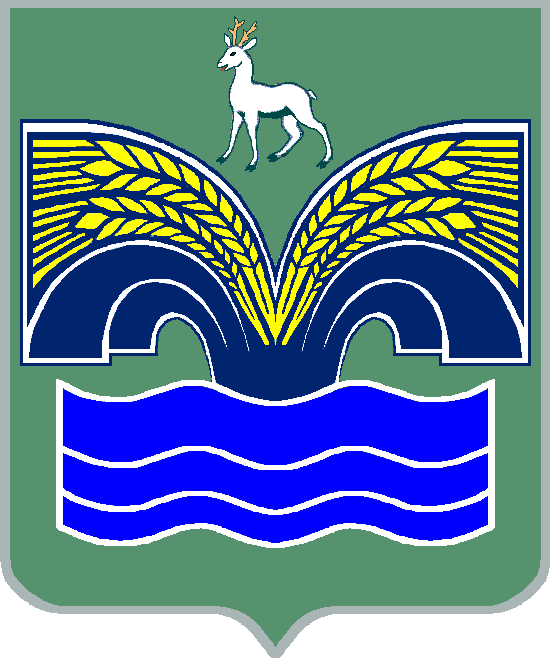 АДМИНИСТРАЦИЯСЕЛЬСКОГО ПОСЕЛЕНИЯ Красный ЯрМУНИЦИПАЛЬНОГО РАЙОНА КрасноярскийСАМАРСКОЙ ОБЛАСТИПОСТАНОВЛЕНИЕот  24  апреля 2018 года  № 131Об утверждении Порядка организации сбора отработанных ртутьсодержащих ламп на территории  сельского поселения Красный Яр муниципального района Красноярский Самарской области      Во исполнение пункта 18 части 1 статьи 14 Федерального закона от 06 октября 2003 года  № 131-ФЗ «Об общих принципах организации местного самоуправления в Российской Федерации» к вопросам местного значения поселения относится организация сбора и вывоза бытовых отходов и мусора и пункта 8 постановления Правительства РФ от 03.09.2010 № 681 «Об утверждении Правил обращения с отходами производства и потребления в части осветительных устройств, электрических ламп, ненадлежащие сбор, накопление, использование, обезвреживание, транспортирование и размещение которых может повлечь причинение вреда жизни, здоровью граждан, вреда животным, растениям и окружающей среде», а также руководствуясь Протестом Прокуратуры Красноярского района Самарской области от 03.04.2018 года № 07-21/41,  Администрация   сельского поселения Красный Яр муниципального района Красноярский Самарской областиПОСТАНОВЛЯЕТ:1. Утвердить Порядок организации сбора отработанных ртутьсодержащих ламп на территории сельского поселения Красный Яр муниципального района Красноярский Самарской области, согласно приложению № 1.2. Утвердить Типовую инструкцию по организации хранения отработанных ртутьсодержащих отходов (далее – Типовая инструкция), согласно приложению № 2.3. Отменить Постановление Администрации сельского поселения Красный Яр муниципального района Красноярский Самарской области об утверждении Порядка организации сбора отработанных ртутьсодержащих ламп на территории сельского поселения Красный Яр муниципального района Красноярский Самарской области от  01.02.2018 года № 37.3. Рекомендовать руководителям, юридическим лицам, индивидуальным предпринимателям, физическим лицам при обращении с ртутьсодержащими лампами руководствоваться настоящим Порядком и Типовой инструкцией, утвержденными настоящим постановлением.4.Возложить полномочия за организацию сбора отработанных ртутьсодержащих ламп на муниципальное казенное учреждение сельского поселения Красный Яр муниципального района Красноярский Самарской области «Благоустройство».	5. Руководителю МКУ «Благоустройство» Курочкину А.А. назначить ответственное лицо за сбор и хранение ртутьсодержащих ламп.6. Прием отработанных ртутьсодержащих ламп осуществлять по понедельникам с 13:00 часов до 17:00 часов, по четвергам с 8:00 часов до 12:00 часов в здании Администрации сельского поселения Красный Яр  муниципального района Красноярский Самарской области, расположенное по адресу: 446370,Самарская область, Красноярский  район, с. Красный Яр, ул. Комсомольская, д.90, кабинет № 23 (1 этаж).7. Настоящее постановление вступает в силу после его официального опубликования.8. Контроль за исполнением настоящего постановления оставляю за собой.	9. Опубликовать настоящее постановление на официальном сайте администрации сельского поселения Красный Яр муниципального района Красноярский Самарской области сети «Интернет» http://www.kryarposelenie.ru.Глава сельского поселенияКрасный Яр муниципальногорайона КрасноярскийСамарской области						                  А.Г. БушовВедерников А.В.Приложение № 1 к постановлению администрации  сельского поселения Красный Ярот 24.04.2018 № 131 Порядок организации сбора отработанных ртутьсодержащих лампОбщее положениеПорядок организации сбора отработанных ртутьсодержащих ламп (далее – Прядок) разработан в целях предотвращения неблагоприятного воздействия на здоровье граждан и окружающую среду отработанных ртутьсодержащих ламп путем организации их сбора.Порядок разработан в соответствии с Федеральным законом от 24 июня 1998 года № 89-ФЗ «Об отходах производства и потребления», Постановлением Правительства РФ от 03.09.2010 г. №  681 «Об утверждении Правил обращения с отходами производства и потребления в части осветительных устройств, электрических ламп, ненадлежащие сбор, накопление, использование, обезвреживание, транспортирование и размещение которых может повлечь причинение вреда жизни, здоровью граждан, вреда животным, растениям и окружающей среде».Правила, установленные Порядком, являются обязательными для исполнения организациями независимо от организационно-правовых форм и форм собственности, индивидуальных предпринимателей, осуществляющих свою деятельность на территории   сельского поселения Красный Яр муниципального района Красноярский Самарской области, физических лиц, проживающих на территории сельского поселения Красный Яр муниципального района Красноярский Самарской области (далее – потребители).Организация сбора и накопления отработанныхртутьсодержащих лампСбору в соответствии с Порядком подлежат осветительные устройства и электрические лампы с ртутным заполнением и содержанием ртути не менее 0,01 процента, выведенные из эксплуатации и подлежащие утилизации.2.2. На территории сельского поселения Красный Яр муниципального района Красноярский Самарской области запрещается складирование ртутьсодержащих отходов в контейнеры и мусоросборники, предназначенные для твердых бытовых отходов.2.3. Ртутьсодержащие отходы от потребителей (физических лиц) принимаются в местах накопления ртутьсодержащих ламп.    2.4. Хранение отработанных ртутьсодержащих ламп производится в специально выделенном для этой цели помещении, защищенном от химически агрессивных веществ, атмосферных осадков, поверхностных и грунтовых вод, а также в местах, исключающих повреждение тары.    2.5. Не допускается совместное хранение поврежденных и неповрежденных ртутьсодержащих ламп.2.6. В случае разлива ртути, боя большого количества люминесцентных ламп и других ртутьсодержащих приборов, проведение демеркуризационных мероприятий в жилых помещениях, на внутридомовых территориях, а также на землях общего пользования осуществляется по обращениям собственников помещений, управляющих организаций, специализированной организацией.   2.7.  Определить место первичного сбора отработанных ртутьсодержащих ламп: здание Администрации сельского поселения Красный Яр  муниципального района Красноярский Самарской области, расположенное по адресу: 446370, Самарская область, Красноярский  район, с. Красный Яр, ул. Комсомольская, д.90,  кабинет № 23 (1 этаж).   2.8.  Определить местом хранения  отработанных ртутьсодержащих ламп: складское помещение, расположенное по адресу: 446370, Самарская область, Красноярский  район, с. Красный Яр, ул. Кооперативная, д.107А.  Информирование населенияИнформирование населения о порядке сбора отработанных ртутьсодержащих ламп осуществляется Администрацией сельского поселения Красный Яр муниципального района Красноярский Самарской области, специализированными организациями, а также юридическими лицами и индивидуальными предпринимателями, осуществляющими накопление и реализацию ртутьсодержащих ламп.Информация о порядке сбора ртутьсодержащих ламп размещается на официальном сайте администрации сельского поселения Красный Яр муниципального района Красноярский Самарской области, в средствах массовой информации, в местах реализации ртутьсодержащих ламп, по месту нахождения специализированных организаций.Юридические лица и индивидуальные предприниматели, осуществляющие управление МКД  на основании заключенного договора или заключившие с собственниками помещений МКД договоры на оказание услуг по содержанию и ремонту общего имущества в таком доме, доводят информацию о правилах обращения с отработанными ртутьсодержащими лампами до сведения собственников помещений МКД путем размещения информации на информационных стендах (стойках), официальных сайтах, а также в помещении управляющей организации.Приложение № 2 к постановлению администрации  сельского поселения Красный Ярот 24.04.2018 № 131 Типовая инструкцияпо организации хранения  отработанных ртутьсодержащих отходов1. Общие положения1.1. Понятия, используемые в настоящей Типовой инструкции:отработанные ртутьсодержащие лампы (далее - ОРТЛ) - отходы I класса опасности (чрезвычайно опасные), подлежащие сбору и отправке на демеркуризацию;ртутьсодержащие лампы (далее - РТЛ) - лампы типа ДРЛ, ЛБ, ЛД, L18/20 и F18/W54 (не российского производства) и другие типы ламп, содержащие в своем составе ртуть, используемые для освещения помещений.Ртутьсодержащие лампы представляют собой газоразрядные источники света, принцип действия которых заключается в следующем: под воздействием электрического поля в парах ртути, закачанной в герметичную стеклянную трубку, возникает электрический разряд, сопровождающийся ультрафиолетовым излучением. Нанесенный на внутреннюю поверхность люминофор преобразует ультрафиолетовое излучение в видимый свет;ртуть - жидкий металл серебристо-белого цвета, пары которого оказывают токсичное действие на живой организм.1.2. Одна разбитая лампа, содержащая ртуть в количестве ., делает непригодным для дыхания воздух в помещении объемом .1.3. Ртуть оказывает негативное влияние на нервную систему организма человека, вызывая эмоциональную неустойчивость, повышенную утомляемость, снижение памяти, нарушение сна. Нередко наблюдаются боли в конечностях (ртутные полиневриты). Кроме того, жидкий металл оказывает токсическое действие на эндокринные железы, на зрительный анализатор, на сердечно-сосудистую систему, органы пищеварения.2. Условия хранения отработанных ртутьсодержащих ламп2.1. Главным условием при замене и сборе ОРТЛ является сохранение герметичности.2.2. В процессе сбора лампы разделяются по диаметру и длине.2.3. Тарой для сбора ОРТЛ являются целые индивидуальные коробки из жесткого картона.2.4. После упаковки ОРТЛ в тару для сбора их следует сложить в отдельные коробки из фанеры или ДСП для хранения.2.5. Для каждого типа лампы должна быть предусмотрена своя отдельная коробка. Каждая коробка должна быть подписана (указываются тип ламп, марка, длина, диаметр, максимальное количество, которое возможно уложить в коробку).2.6. Лампы в коробку должны укладываться плотно.2.7. Для ликвидации возможной аварийной ситуации, связанной с разрушением большого количества ламп, в целях предотвращения неблагоприятных экологических последствий в помещении, где хранятся ОРТЛ, необходимо наличие емкости с водой не менее , а также запас марганцевого калия.         2.8. При разбитии ОРТЛ контейнер для хранения (место разбития) необходимо обработать 10%-м раствором перманганата калия и смыть водой. Осколки собираются щеткой или скребком в металлический контейнер (специальную тару) с плотно закрывающейся крышкой. Выбрасывать ртутьсодержащие лампы в мусорные баки категорически запрещается!2.9. На разбитые лампы составляется акт произвольной формы, в котором указываются тип разбитых ламп, их количество, дата происшествия, место происшествия.3. Учет отработанных ртутьсодержащих ламп3.1. Учет наличия и движения ОРТЛ ведется в специальном журнале, где в обязательном порядке отмечается движение целых ртутьсодержащих ламп и ОРТЛ.3.2. Страницы журнала должны быть пронумерованы, прошнурованы и скреплены.3.3. Журнал учета должен заполняться ответственным лицом. В журнал вносятся данные о поступивших целых и отработанных лампах. Обязательно указываются марка ламп, количество, дата приемки и лицо, которое сдает лампы.4. Порядок сдачи, транспортировки и перевозки отработанных ртутьсодержащих ламп на утилизирующие предприятия4.1. Отработанные лампы принимаются сухими, каждая лампа в отдельной таре. Исключается их битье и выпадение при погрузочных работах.Приложение к Инструкции                                                                                     ТИПОВАЯ ФОРМА ЖУРНАЛА УЧЕТА ДВИЖЕНИЯ ОТРАБОТАННЫХ РТУТЬСОДЕРЖАЩИХ ЛАМП _____________________________________«наименование предприятия»Начат ___________ 20___г.ДатаНаименование лампы, ртутьсодержащего прибораКоличество отработанных ртутьсодержа-щих ламп и приборов, находящихся на хранении в складе, шт.Сданоспециали-зированной организации,шт.Остаток, шт.Ответст-венное лицо(Ф.И.О./ подпись)123456